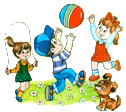 ТРЕБОВАНИЯ САНПИН К ОРГАНИЗАЦИИ ПРОГУЛКИ 

На прогулке дети активно двигаются, дышат свежим воздухом, познают окружающий мир, приучаются к труду. Все это полезно для здоровья, физического и умственного развития детей.     Санитарными нормами (СанПиН от 15 мая 2013 г. N 26 ОБ УТВЕРЖДЕНИИ САНПИН 2.4.1.3049-13"Санитарно-эпидемиологические  требования к устройству, содержанию и организации режима работы в   дошкольных организациях ) определено, что ежедневная продолжительность прогулки детей составляет не менее 3-4 часов.   Прогулку организуют 2 раза в день: в первую половину — до обеда и во вторую половину — после дневного сна или перед уходом детей домой. При температуре воздуха ниже -15°С и скорости ветра более 7 м/с продолжительность прогулки сокращается. Прогулка не проводится при температуре воздуха ниже -15 °С и скорости ветра более 15 м/с для детей до 4 лет, а для детей 5–7 лет – при температуре воздуха ниже минус 20 ° С и скорости ветра более 15 м/с;       Во время прогулки обеспечивается двигательная активность воспитанников и рациональная одежда в зависимости от погодных условий, в том числе в зимний период. 